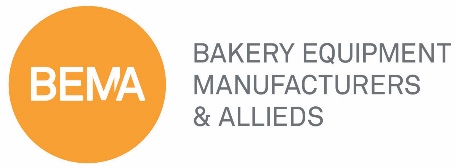 BEMA Standing Committee Membership Value & Engagement Committee Meeting 
Sunday March 1st, 2020JolietChicago Hilton 1:15 p.m. – 2:00 p.m.AGENDA Patrice Painchaud, Mike Pierce, Jason WardCall to Order (1:15 pm)							Mike Pierce, 1st Vice ChairWelcome & Introductions							Jason Ward, 2nd Vice ChairFirst Time Attendee IntroductionsStanding Committee members				Disposition of the Minutes							Jason Ward, 2nd Vice Chair 			Action Items Update							Mike Pierce, 1st Vice Chair	Engagement Year-round appMembership Directory Membership Update 							Kelly Allen, Membership Manager Current Membership Status and Renewal UpdateNew Membership ProgramsData IndexPet Committee Convention UpdateInterpack New BusinessAdjournMission: 	BEMA connects, educates, and provide resources for its members and the industry they serve.Vision: 	BEMA creates an overwhelming competitive advantage for our members.